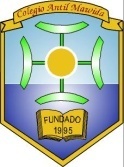 HORARIOS DE CLASES ZOOMHORARIOS DE CLASES ZOOM3º BÁSICO A3º BÁSICO ADIRECCIÓN - UTPProfesorLUCIANA PEREZLUNESMARTES MIÉRCOLES JUEVES VIERNES 14:00-14:40MÚSICAHISTORIAEDUCACIÓN FÍSICAMATEMATICACIENCIAS15:00 - 15:40MÚSICAHISTORIAINGLESMATEMATICACIENCIAS16:00 - 16:40LENGUAJEMATEMATICAORIENTACIONRELIGIÓN/TALLERLENGUAJE17:00 - 17:40ARTESLENGUAJELENGUAJEEDUCACIÓN FÍSICAMATEMATICAASIGNATURADOCENTEID ZOOMLenguajeIgnacio Bustos7708695454MatemáticaLuciana Perez2358913927InglésAlan Veas7338799506HistoriaLuciana Perez2358913927CienciasJessica Gonzalez3625230845ArtesIris Ibáñez4560127004OrientaciónLuciana Perez2358913927Educación FísicaAndrea Valdes7500732006ReligiónCristian Soto7829237917Taller complementarioAna Pinto5692270291MúsicaPaulina Alvarado6908655407